__________________________________________________________________________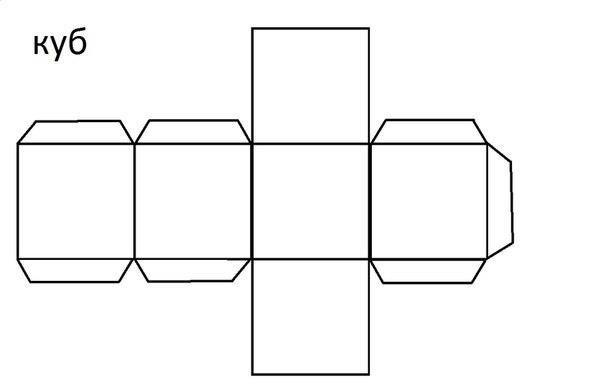 3500 : 5=3500 : 5=3500 : 5=3500 : 5=3500 : 5=3500 : 5=3500 : 5=(63 : 9) х100=(63 : 9) х100=(63 : 9) х100=(63 : 9) х100=(63 : 9) х100=(63 : 9) х100=(63 : 9) х100=665+(5х7)=665+(5х7)=665+(5х7)=665+(5х7)=665+(5х7)=665+(5х7)=665+(5х7)=665+(5х7)=3500 : 5=3500 : 5=3500 : 5=3500 : 5=3500 : 5=3500 : 5=3500 : 5=204 х 4= 204 х 4= 204 х 4= 204 х 4= 204 х 4= 204 х 4= 204 х 4= 100 – 16=100 – 16=100 – 16=100 – 16=100 – 16=100 – 16=100 – 16=100 – 16=(658 + 42) : 1= (658 + 42) : 1= (658 + 42) : 1= (658 + 42) : 1= (658 + 42) : 1= (658 + 42) : 1= (658 + 42) : 1= 564 + 136=564 + 136=564 + 136=564 + 136=564 + 136=564 + 136=564 + 136=720 - (2000 : 100)=720 - (2000 : 100)=720 - (2000 : 100)=720 - (2000 : 100)=720 - (2000 : 100)=720 - (2000 : 100)=720 - (2000 : 100)=720 - (2000 : 100)=(658 + 42) : 1= (658 + 42) : 1= (658 + 42) : 1= (658 + 42) : 1= (658 + 42) : 1= (658 + 42) : 1= (658 + 42) : 1= 107х7=107х7=107х7=107х7=107х7=107х7=107х7=720 - (2000 : 100)=720 - (2000 : 100)=720 - (2000 : 100)=720 - (2000 : 100)=720 - (2000 : 100)=720 - (2000 : 100)=720 - (2000 : 100)=720 - (2000 : 100)=70000:100=70000:100=70000:100=70000:100=70000:100=70000:100=70000:100=70000:100=70000:100=70000:100=70000:100=70000:100=70000:100=70000:100=720 - (2000 : 100)=720 - (2000 : 100)=720 - (2000 : 100)=720 - (2000 : 100)=720 - (2000 : 100)=720 - (2000 : 100)=720 - (2000 : 100)=720 - (2000 : 100)=Определи, на сколько легко ты справился с заданием, и как комфортно тебе было.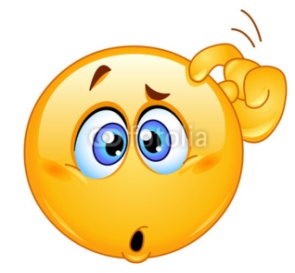                                       историки 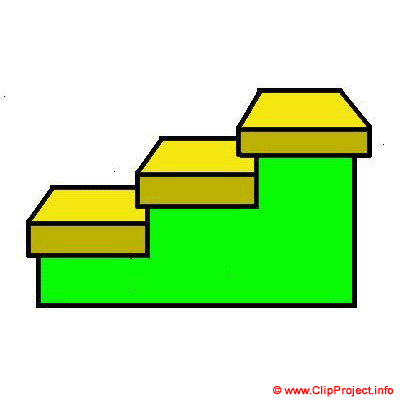 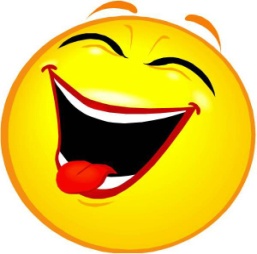 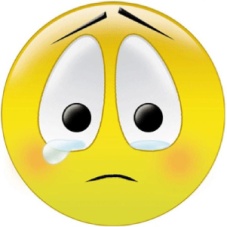                                 архитекторы                          юный инспектор                                       экологи Определи, на сколько легко ты справился с заданием, и как комфортно тебе было.                                      историки                                 архитекторы                          юный инспектор                                       экологи 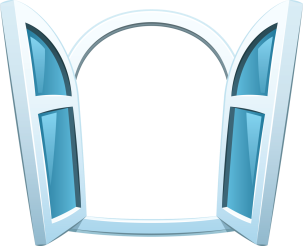 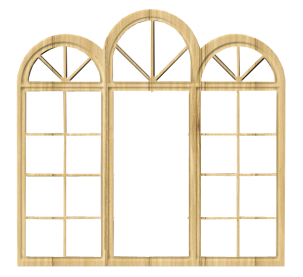 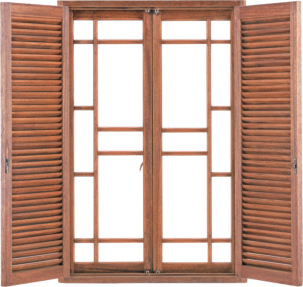 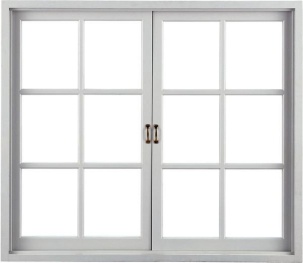 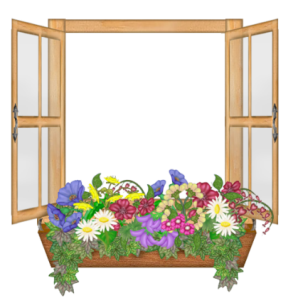 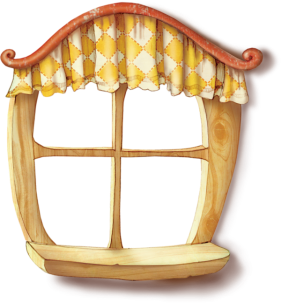 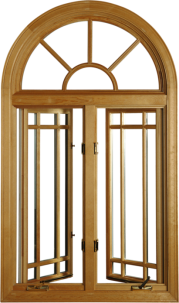 